КАЛУЖСКАЯ ОБЛАСТЬЗАКОНО ПРОТИВОДЕЙСТВИИ КОРРУПЦИИ В КАЛУЖСКОЙ ОБЛАСТИПринятПостановлениемЗаконодательного Собрания Калужской областиот 19 апреля 2007 г. N 673Настоящий Закон в соответствии с Федеральным законом "О противодействии коррупции" в целях защиты прав и свобод человека и гражданина, обеспечения законности, правопорядка и общественной безопасности определяет принципы, основные направления и формы противодействия коррупции в Калужской области.Статья 1. Основные понятия, используемые в настоящем Законе(в ред. Закона Калужской области от 10.11.2009 N 588-ОЗ)Антикоррупционный мониторинг - наблюдение, анализ, оценка и прогноз действия коррупциогенных факторов, а также эффективности мер по противодействию коррупции.Иные понятия, используемые в настоящем Законе, применяются в том же значении, что и в Федеральном законе "О противодействии коррупции" и Федеральном законе "Об антикоррупционной экспертизе нормативных правовых актов и проектов нормативных правовых актов".Статья 2. Правовая основа противодействия коррупцииПравовую основу противодействия коррупции составляют Конституция Российской Федерации, федеральные конституционные законы, общепризнанные принципы и нормы международного права и международные договоры Российской Федерации, Федеральный закон "О противодействии коррупции", Федеральный закон "Об антикоррупционной экспертизе нормативных правовых актов и проектов нормативных правовых актов" и другие федеральные законы, нормативные правовые акты Президента Российской Федерации, а также нормативные правовые акты Правительства Российской Федерации, нормативные правовые акты иных федеральных органов государственной власти, настоящий Закон, иные нормативные правовые акты Калужской области и муниципальные правовые акты.(в ред. Закона Калужской области от 10.11.2009 N 588-ОЗ)Статья 3. Основные принципы противодействия коррупцииПротиводействие коррупции осуществляется в соответствии с основными принципами, установленными Федеральным законом "О противодействии коррупции".Статья 4. Субъекты противодействия коррупции1. Субъекты противодействия коррупции:- органы государственной власти Калужской области;- Губернатор Калужской области;(абзац введен Законом Калужской области от 30.09.2013 N 477-ОЗ)- государственные органы Калужской области;- органы местного самоуправления;- институты гражданского общества, организации и физические лица, вовлеченные в соответствии с законодательством в реализацию мер по противодействию коррупции.2. Законодательное Собрание Калужской области:1) принимает законы Калужской области и постановления Законодательного Собрания Калужской области в сфере противодействия коррупции;2) разрабатывает и принимает планы противодействия коррупции в Законодательном Собрании Калужской области, содержащие меры по обеспечению противодействия коррупции, а также меры, направленные на правовое просвещение и создание стимулов к антикоррупционному поведению;3) устанавливает порядок проведения антикоррупционной экспертизы проектов нормативных правовых актов, внесенных в установленном порядке в Законодательное Собрание Калужской области, а также нормативных правовых актов, принятых Законодательным Собранием Калужской области;4) создает Экспертный совет Законодательного Собрания Калужской области по противодействию коррупции (далее - Экспертный совет). Порядок деятельности, численный и персональный состав Экспертного совета утверждается Законодательным Собранием Калужской области;(в ред. Закона Калужской области от 10.11.2009 N 588-ОЗ)4.1) создает в порядке, установленном для образования постоянных комиссий Законодательного Собрания Калужской области, комиссию Законодательного Собрания Калужской области по контролю за достоверностью сведений о доходах, об имуществе и обязательствах имущественного характера, представляемых депутатами Законодательного Собрания Калужской области;(пп. 4.1 введен Законом Калужской области от 24.02.2012 N 259-ОЗ)5) осуществляет антикоррупционный мониторинг;6) участвует в организации антикоррупционного образования и антикоррупционной пропаганды в соответствии с законодательством;7) взаимодействует с субъектами противодействия коррупции;8) осуществляет иные полномочия, предусмотренные законодательством.3. Правительство Калужской области:1) осуществляет проведение государственной политики в сфере противодействия коррупции;2) определяет уполномоченный орган исполнительной власти Калужской области в сфере противодействия коррупции (далее - уполномоченный орган);3) утверждает порядок проведения антикоррупционной экспертизы нормативных правовых актов и их проектов, разработанных и принятых Губернатором Калужской области, Правительством Калужской области, иными органами исполнительной власти Калужской области;4) взаимодействует с субъектами противодействия коррупции;5) осуществляет иные полномочия в области противодействия коррупции в соответствии с законодательством.4. Уполномоченный орган исполнительной власти:1) формирует план противодействия коррупции в органах исполнительной власти Калужской области;(пп. 1 в ред. Закона Калужской области от 02.12.2021 N 163-ОЗ)2) осуществляет антикоррупционную экспертизу нормативных правовых актов и их проектов, принятых и разработанных Губернатором Калужской области, Правительством Калужской области и иными органами исполнительной власти Калужской области;3) утверждает методику ежегодного антикоррупционного мониторинга и организует его проведение;4) осуществляет координацию деятельности в области противодействия коррупции органов исполнительной власти Калужской области;5) взаимодействует с субъектами противодействия коррупции;6) осуществляет иные полномочия в области противодействия коррупции в соответствии с законодательством.5. Иные органы исполнительной власти Калужской области:1) участвуют в реализации мер по противодействию коррупции в пределах своих полномочий;2) формируют ведомственные планы противодействия коррупции в органах исполнительной власти Калужской области;3) взаимодействуют с субъектами противодействия коррупции;4) осуществляют иные полномочия в области противодействия коррупции в соответствии с законодательством.5.1. Губернатор Калужской области:1) утверждает постановлением Губернатора Калужской области сформированный уполномоченным органом исполнительной власти план противодействия коррупции в органах исполнительной власти Калужской области;2) осуществляет иные полномочия в области противодействия коррупции в соответствии с законодательством.(п. 5.1 введен Законом Калужской области от 30.09.2013 N 477-ОЗ)6. Государственные органы Калужской области:1) в пределах своей компетенции разрабатывают и принимают планы противодействия коррупции, содержащие меры по обеспечению противодействия коррупции, а также меры, направленные на правовое просвещение и создание стимулов к антикоррупционному поведению;2) взаимодействуют с субъектами противодействия коррупции;3) осуществляют иные полномочия, предусмотренные законодательством.7. Органы местного самоуправления в пределах своей компетенции вправе:1) разрабатывать и принимать планы противодействия коррупции, содержащие меры по обеспечению противодействия коррупции, а также меры, направленные на правовое просвещение и создание стимулов к антикоррупционному поведению;2) утратил силу. - Закон Калужской области от 30.09.2013 N 477-ОЗ;3) устанавливать основания и порядок проведения антикоррупционной экспертизы муниципальных правовых актов и их проектов;4) осуществлять антикоррупционный мониторинг на уровне муниципальных образований Калужской области;5) участвовать в организации антикоррупционного образования и антикоррупционной пропаганды.8. Институты гражданского общества, организации и физические лица участвуют в реализации мер по противодействию коррупции в соответствии с законодательством.Статья 5. Профилактика коррупцииПрофилактика коррупции осуществляется путем применения следующих основных мер:- абзац утратил силу. - Закон Калужской области от 30.09.2013 N 477-ОЗ;- антикоррупционная экспертиза нормативных правовых актов Калужской области и их проектов, муниципальных правовых актов и их проектов;- планирование деятельности по противодействию коррупции;- антикоррупционный мониторинг;- антикоррупционное образование и пропаганда;- оказание государственной поддержки деятельности общественных объединений в целях противодействия коррупции в порядке, определенном законодательством;- формирование в обществе нетерпимости к коррупционному поведению;- предъявление в установленном законом порядке квалификационных требований к гражданам, претендующим на замещение государственных должностей Калужской области, должностей государственной гражданской службы Калужской области, выборных должностей в органах местного самоуправления, должностей муниципальной службы, а также проверка в установленном порядке сведений, представляемых указанными гражданами;- внедрение в практику кадровой работы органов государственной власти Калужской области, государственных органов Калужской области, органов местного самоуправления правила, в соответствии с которым длительное, безупречное и эффективное исполнение государственным или муниципальным служащим своих должностных обязанностей в обязательном порядке учитывается при назначении его на вышестоящую должность, присвоении ему звания, классного чина или при его поощрении;- принятие мер по предотвращению и урегулированию конфликта интересов на государственной и муниципальной службе;- развитие институтов общественного и парламентского контроля за соблюдением законодательства о противодействии коррупции;- иные меры, предусмотренные законодательством.Статья 6. Борьба с коррупциейВыявление, предупреждение, пресечение, раскрытие и расследование коррупционных правонарушений осуществляются в соответствии с законодательством.Статья 7. Утратила силу. - Закон Калужской области от 30.09.2013 N 477-ОЗ.Статья 8. Антикоррупционная экспертиза нормативных правовых актов Калужской области, проектов нормативных правовых актов Калужской области(в ред. Закона Калужской области от 10.11.2009 N 588-ОЗ)1. Антикоррупционная экспертиза проектов нормативных правовых актов, внесенных в установленном порядке в Законодательное Собрание Калужской области, а также нормативных правовых актов, принятых Законодательным Собранием Калужской области, проводится в соответствии с Федеральным законом "Об антикоррупционной экспертизе нормативных правовых актов и проектов нормативных правовых актов" в порядке, установленном Законодательным Собранием Калужской области.2. Антикоррупционная экспертиза нормативных правовых актов, их проектов, принятых, разработанных Губернатором Калужской области, Правительством Калужской области, иными органами исполнительной власти Калужской области, проводится уполномоченным органом в соответствии с Федеральным законом "Об антикоррупционной экспертизе нормативных правовых актов и проектов нормативных правовых актов" в порядке, установленном Правительством Калужской области.Статья 9. Оформление результатов антикоррупционной экспертизы(в ред. Закона Калужской области от 10.11.2009 N 588-ОЗ)1. По результатам антикоррупционной экспертизы составляется экспертное заключение, в котором должны быть отражены:1) наличие (отсутствие) в нормативном правовом акте Калужской области или его проекте коррупциогенных факторов, оценка степени их коррупционности;2) рекомендации по устранению выявленных коррупциогенных факторов или нейтрализации вызываемых ими негативных последствий;3) наличие в нормативном правовом акте Калужской области или его проекте превентивных антикоррупционных норм и рекомендации по их включению.2. Экспертное заключение представляется разработчику проекта нормативного правового акта Калужской области, органу, принявшему нормативный правовой акт Калужской области, и инициатору проведения антикоррупционной экспертизы.3. Коррупциогенные факторы, выявленные при проведении антикоррупционной экспертизы проекта нормативного правового акта Калужской области, устраняются на стадии доработки проекта нормативного правового акта Калужской области его разработчиками.4. В случае выявления коррупциогенных факторов в нормативных правовых актах Калужской области, требующих внесения в них изменений, подготовка таких изменений осуществляется в порядке, установленном законодательством.Статья 10. Антикоррупционный мониторинг1. Антикоррупционный мониторинг проводится в целях:- своевременного приведения нормативных правовых актов Калужской области, муниципальных правовых актов в соответствие с требованиями законодательства;- абзац утратил силу. - Закон Калужской области от 30.09.2013 N 477-ОЗ;- оценки эффективности мер противодействия коррупции.(в ред. Закона Калужской области от 30.09.2013 N 477-ОЗ)2. Результаты антикоррупционного мониторинга являются основой для разработки проектов планов противодействия коррупции.3. Органы местного самоуправления вправе осуществлять антикоррупционный мониторинг в порядке, определенном самими органами местного самоуправления.Статья 11. Антикоррупционное образование и пропаганда1. Антикоррупционное образование является целенаправленным процессом обучения и воспитания в интересах личности, общества и государства, основанным на дополнительных общеобразовательных и профессиональных образовательных программах, разработанных в соответствии с законодательством и реализуемых в образовательных учреждениях для решения задач формирования антикоррупционного мировоззрения, повышения уровня правосознания и правовой культуры, а также подготовки и переподготовки специалистов соответствующей квалификации.2. Организация антикоррупционного образования возлагается на уполномоченный орган исполнительной власти Калужской области в сфере образования и осуществляется им во взаимодействии с субъектами противодействия коррупции на базе образовательных учреждений, находящихся в ведении Калужской области, муниципальных образовательных учреждений в соответствии с законодательством.3. Антикоррупционная пропаганда представляет собой целенаправленную деятельность средств массовой информации в соответствии с законодательством, координируемую и стимулируемую системой государственных заказов, содержанием которой является просветительская работа в обществе по вопросам противостояния коррупции в любых ее проявлениях, воспитание гражданской ответственности, укрепление доверия к власти.4. Организация антикоррупционной пропаганды возлагается на субъекты противодействия коррупции, указанные в статье 4 настоящего Закона.Статья 12. Оказание государственной поддержки формированию и деятельности общественных объединений, создаваемых в целях противодействия коррупцииГосударственная поддержка формированию и деятельности общественных объединений по противодействию коррупции осуществляется в соответствии с законодательством.Статья 13. Координация деятельности в сфере противодействия коррупцииВ органах государственной власти Калужской области и государственных органах Калужской области правовыми актами их руководителей могут образовываться собственные специальные подразделения или определяться ответственные лица, наделенные функциями по предупреждению коррупционных правонарушений, которые взаимодействуют с комиссиями по соблюдению требований к служебному поведению государственных служащих и урегулированию конфликта интересов, образованными в соответствии с Федеральным законом "О государственной гражданской службе Российской Федерации".Статья 14. Финансовое обеспечение реализации мер по противодействию коррупцииФинансовое обеспечение реализации мер по противодействию коррупции осуществляется за счет средств областного бюджета.Статья 15. Вступление в силу настоящего ЗаконаНастоящий Закон вступает в силу через десять дней после его официального опубликования.Губернатор Калужской областиА.Д.Артамоновг. Калуга27 апреля 2007 г.N 305-ОЗПриложениек Закону Калужской областиот 27 апреля 2007 г. N 305-ОЗМЕТОДИКАПРОВЕДЕНИЯ АНТИКОРРУПЦИОННОЙ ЭКСПЕРТИЗЫ НОРМАТИВНЫХПРАВОВЫХ АКТОВ КАЛУЖСКОЙ ОБЛАСТИ И ИХ ПРОЕКТОВУтратила силу. - Закон Калужской области от 10.11.2009 N 588-ОЗ.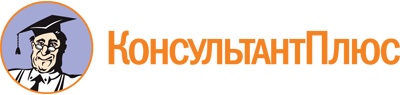 Закон Калужской области от 27.04.2007 N 305-ОЗ
(ред. от 02.12.2021)
"О противодействии коррупции в Калужской области"
(принят постановлением Законодательного Собрания Калужской области от 19.04.2007 N 673)
(вместе с "Методикой проведения антикоррупционной экспертизы нормативных правовых актов Калужской области и их проектов")Документ предоставлен КонсультантПлюс

www.consultant.ru

Дата сохранения: 26.10.2022
 27 апреля 2007 годаN 305-ОЗСписок изменяющих документов(в ред. Законов Калужской области от 28.05.2009 N 546-ОЗ,от 10.11.2009 N 588-ОЗ, от 24.02.2012 N 259-ОЗ,от 30.09.2013 N 477-ОЗ, от 02.12.2021 N 163-ОЗ)